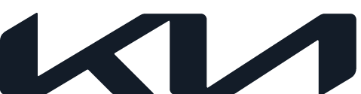 Kia predstavila novú filozofiu dizajnu a zábery elektromobilu EV6„Spojenie protikladov“ – tak znie nová filozofia dizajnu spoločnosti Kia pre všetky jej budúce vozidláFilozofiu tvorí päť pilierov: Odvaha z prírody, Dôvod na radosť, Sila pokroku, Technológie pre život a Napätím k pokojuVonkajší dizajn modelu EV6 charakterizujú špičkové technologické detailyNová špecializovaná platforma pre plne elektrické vozidlá (E-GMP) od spoločnosti Kia umožnila moderný a priestranný dizajn interiéruSpoločnosť Kia Corporation dnes predstavila prvé zábery vonkajšieho i vnútorného dizajnu modelu EV6, ktorý bude mať svetovú premiéru ešte tento mesiac.Model EV6 je navrhnutý podľa novej filozofie dizajnu značky v znení „Spojenie protikladov“, ktorá čerpá inšpiráciu z kontrastov vyskytujúcich sa v prírode i v ľudskej spoločnosti. Ústredným bodom filozofie dizajnu je nová vizuálna identita, ktorá evokuje pozitívne sily a prirodzenú energiu s kontrastnými kombináciami ostrých štylistických prvkov a výrazných tvarov.Model EV6 sa môže pochváliť osobitým dizajnom inšpirovaným crossoverom a vychádza z novej platformy pre plne elektrické vozidlá (E-GMP) od spoločnosti Kia. Je jej prvým špecializovaným batériovým elektrickým vozidlom (BEV) a je ovplyvnený filozofiou dizajnu, ktorá stelesňuje posun zamerania spoločnosti Kia smerom k elektrifikácii.„Model EV6 ako prvé špecializované elektrické vozidlo Kia je ukážkou elektrifikovaného výkonu a progresívneho dizajnu zameraného na človeka. Pevne veríme, že EV6 je pôsobivý a dôležitý model pre nový trh s elektromobilmi,“ uviedol Karim Habib, hlavný viceprezident a riaditeľ Globálneho centra dizajnu. „V prípade modelu EV6 sme chceli vytvoriť osobitý a pôsobivý dizajn prostredníctvom kombinácie dômyselných technologických prvkov a súčasne poskytnúť jedinečný priestor futuristického elektromobilu.“Spojenie protikladov: Filozofia dizajnu pre všetky budúce vozidlá KiaV modeli EV6 má premiéru filozofia dizajnu „Spojenie protikladov“ a bude ňou inšpirovaný dizajn všetkých budúcich modelov značky Kia. Filozofia stojí na piatich hlavných pilieroch dizajnu: „Odvaha z prírody“, „Dôvod na radosť“, „Sila pokroku“, „Technológie pre život“ a „Napätím k pokoju“.Pilier Odvaha z prírody vychádza z interakcie s prírodou a je inšpirovaný detailmi, tvarmi a proporciami, aké sa nachádzajú v prírodnom i ľudskom svete. Tento pilier dizajnu vytvára organické, no pritom technické štruktúry a povrchové úpravy pre interiéry vozidiel. Vonkajšie vzory sa vyznačujú jasnými a jednoduchými líniami v kombinácii s výraznými, neustále sa meniacimi povrchmi. Pilier Dôvod na radosť je zameraný na pocit a atmosféru budúcich vozidiel značky Kia. Budúce podoby dizajnu budú predstavovať splynutie emocionálnej a racionálnej zložky, čím vzniknú vozidlá, ktoré budú mať svojím relaxačným a inšpiratívnym charakterom vplyv na náladu cestujúcich. Taktiež tu bude zohrávať úlohu použitie nových organických materiálov a odvážnejších farieb, ktoré vyjadrujú pocit mladosti a hravosti.Pilier Sila pokroku nadväzuje na silné stránky súčasného dizajnu značky. Čerpá a ďalej rozvíja skúsenosti a odborné znalosti, ktoré Kia získala v priebehu svojej nedávnej transformácie s výraznou úlohou dizajnu, vďaka čomu sa bude dizajn a usporiadanie budúcich produktov značky neustále vyvíjať. Dizajn jej budúcich vozidiel bude pri vymýšľaní nových vzorov a inovácií čerpať zo skúseností a tvorivosti.Pilier Technológie pre život zahŕňa nové technológie a inovácie, ktoré podporujú pozitívne interakcie medzi ľuďmi a strojmi. Budúce vozidlá značky budú ponúkať novú generáciu používateľského komfortu interiéru prostredníctvom dizajnu, inovácií a pokroku v oblasti osvetlenia, pocitovej kvality a konektivity vo vozidle – aby sa zákazníci so svojím vozidlom lepšie zžili.Pilier Napätím k pokoju evokuje napätie medzi protikladnými silami a tvorivým kontrastom a vyjadruje dizajnovú rovnováhu prameniacu z dvoch protichodných síl. Prináša neobyčajné dizajnové koncepcie, ktoré využívajú ostré, vysoko technické detaily na vytvorenie povrchového napätia – a vyjadrujú zosúladenú víziu dizajnu zameraného na budúcnosť. „Chceme, aby naše produkty prinášali inštinktívny a prirodzený zážitok, ktorý povedie k zlepšeniu každodenného života našich zákazníkov. Naším cieľom je navrhnúť fyzický zážitok našej značky a vytvárať originálne, nápadité a vzrušujúce elektrické vozidlá. Nápady našich dizajnérov sú dnes maximálne prepojené s účelom našej značky, pričom naši zákazníci sú stredobodom všetkého, čo robíme a ovplyvňujú každé naše rozhodnutie,“ dodal na záver Karim Habib. Podrobnejšie informácie o filozofii „Spojenie protikladov“ ponúka film: https://www.youtube.com/watch?v=gqrfx2GzOYEDizajn exteriéru: Dizajn elektrického vozidla EV6 zameraný na budúcnosť s charakteristickými technologickými prvkamiVonkajší dizajn modelu EV6 je vyjadrením myšlienky „Sila pokroku“ a predstavuje vývojový posun silných stránok značky v oblasti dizajnu. Je vyvrcholením odborných znalostí, ktoré spoločnosť Kia získala prostredníctvom svojej nedávnej transformácie, ktorej základom bol práve dizajn, a skúma možnosti blízkej i vzdialenej budúcnosti.Prednú časť vozidla charakterizujú typické svetlá na denné svietenie, ktoré majú elegantný a moderný vzhľad. Tvoria súčasť „digitálnej tigrej tváre“ vozidla, ktorá predstavuje dizajnový posun značky do éry elektrifikácie a evokuje ducha známej mriežky chladiča v tvare „tigrieho nosa“. Dizajn svetlometov obsahuje aj „sekvenčný“ dynamický svetelný vzor. Spodný prívod vzduchu pod ním vizuálne rozširuje prednú časť vozidla a zvýrazňuje tak jeho technologický vzhľad. Súčasťou optimalizácie prívodu vzduchu z prednej časti je vedenie vzduchu cez a popod rovnú podlahu vozidla, čo zaisťuje optimálnu aerodynamiku.Bočný profil vozidla sa vyznačuje estetikou dizajnu inšpirovaného crossoverom, ktorý je moderný, elegantný a aerodynamický. To je v kontraste s ostrými líniami a technologickými detailmi, aby sa v dizajne vytvoril pocit napätia. Čelné sklo pretiahnuté dozadu zabezpečuje dynamiku a účelnosť, zatiaľ čo výrazné zadné nábehy dodávajú objem. Bočná línia karosérie prechádza pozdĺž spodnej časti dverí a zakrivuje sa nahor smerom k podbehom zadných kolies a vizuálne tak predlžuje profil vozidla.Zadná časť je sčasti navrhnutá tak, aby zaisťovala maximálny aerodynamický výkon. Vyznačuje sa skloneným zadným stĺpikom s integrovanou lesklou čiernou výplňou, ktorá vizuálne rozširuje okenné sklo. Nad ním sa vyníma výrazný strešný spojler, ktorý vedie vzduch nadol smerom k vyvýšenému spodnému spojleru. Ten sa týči na vrchole unikátnych zadných združených svetiel vozidla.Model EV6 je výsledkom spolupráce všetkých troch štúdií v globálnej dizajnérskej sieti spoločnosti Kia v juhokórejskom meste Namyang, nemeckom Frankfurte nad Mohanom a americkom meste Irvine v štáte Kalifornia.Vnútorný dizajn: Moderný a priestranný interiér pre éru elektromobilovDizajn interiéru ako charakteristický produkt éry elektrických vozidiel oslobodzuje špecializovaná platforma E-GMP od spoločnosti Kia, ktorá ponúka väčší priestor v porovnaní s predchádzajúcimi elektromobilmi značky na báze architektúry existujúcich modelov. Dizajn interiéru modelu EV6 profiluje inovatívne využitie priestoru a vytvára tak jedinečný zážitok z priestoru a jazdy. Jedným z najvýraznejších prvkov nového interiéru je špičková integrovaná zakrivená audiovizuálna a navigačná obrazovka (AVN) s vysokým rozlíšením. Jednoduchý tvar širokej zakrivenej obrazovky a štíhla palubná doska dodávajú priestoru pocit otvorenosti. Tiahne sa od volantu cez strednú časť vozidla a združený prístroj pred vodičom, ako aj informačno-zábavný systém a navigáciu nad stredovými konzolami. Šírka obrazovky poskytuje vodičovi interaktívny zážitok, kým minimálny počet fyzických tlačidiel ponúka prehľadný a príjemný zážitok z jazdy. Pod obrazovkou AVN cestujúci ovládajú nastavenia klimatizácie, vetrania a vyhrievania pomocou tlačidiel. Prístrojová doska pod týmto panelom sa zvažuje smerom k prednej časti vozidla, vďaka čomu majú cestujúci vpredu pocit priestrannosti a otvorenosti.Sedadlá sú štíhle, ľahké a moderné a potiahnuté modernou, vizuálne zaujímavou robustnou tkaninou. Materiál je vyrobený z recyklovaných plastov a dodáva kabíne ešte väčší pocit otvorenosti.Model EV6 bude mať svetovú premiéru v marci 2021 počas špeciálneho online podujatia.# # #